Instituto de Educação Infantil e JuvenilInverno, 2020. Londrina, 06 de Julho.Nome: ____________________________________ Turma: ____________Área do conhecimento: Educação Física | Professor: LeandroEducação Física – POWER POSE– HAPPYBOM DIA! Hoje vamos aprender a “hackear” nosso cérebro! Continue sentado / sentada prestando muita atenção e anote os pontos mais importantes. Compartilhe na vídeo chamada. (guarde esse vídeo com carinho)SUA LINGUAGEM CORPORAL MOLDA QUE VOCÊ É!https://www.ted.com/talks/amy_cuddy_your_body_language_may_shape_who_you_are?language=pt-br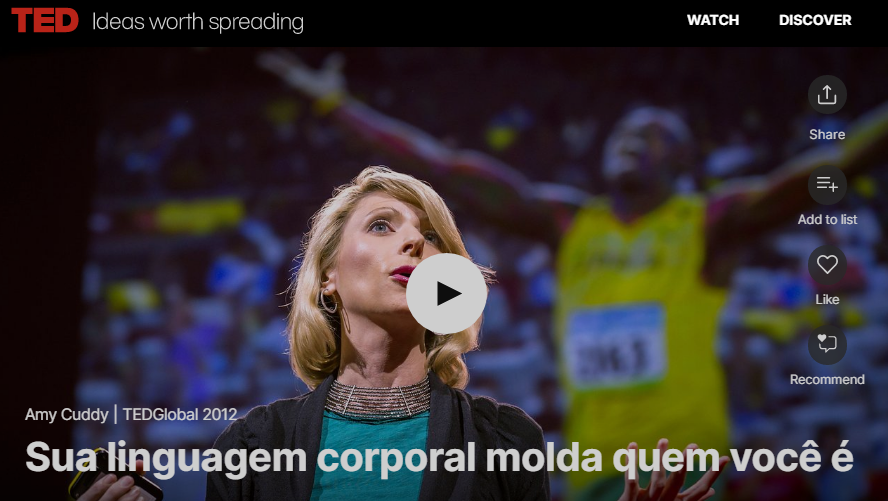 Estamos chegando ao final do semestre, vamos terminar a aula “hackeando” para valer com a música HAPPY.https://www.youtube.com/watch?v=jjkYHr94wnc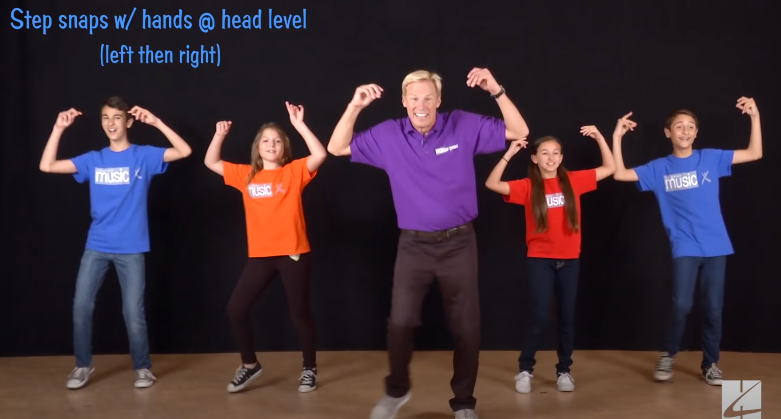 RELATO E D.P.O SERÁ CONVERSADO DURANTE A VÍDEO CHAMADA.  Caso você faça fora do horário me chame no Hangouts.